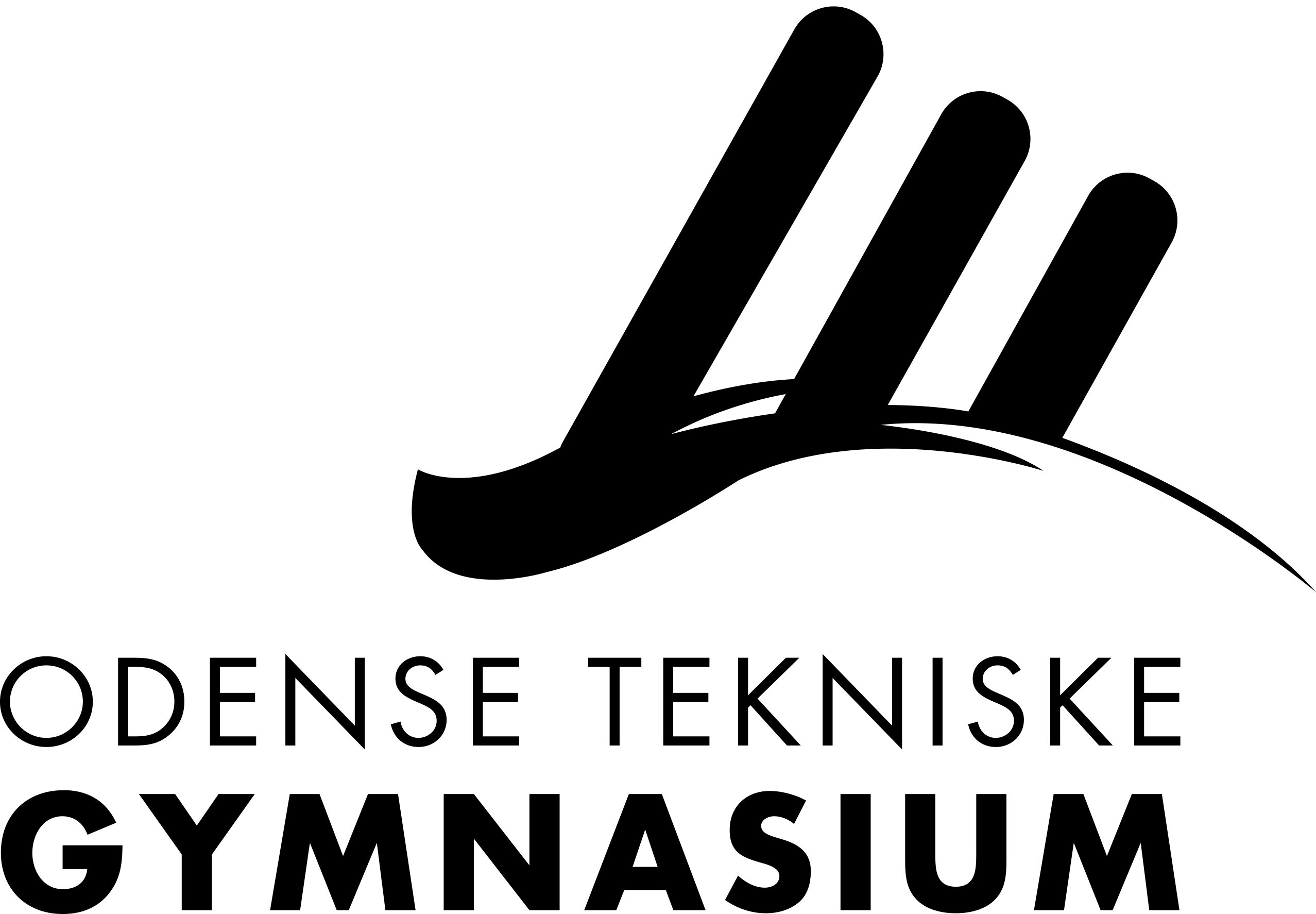 JournalGruppemedlemmer:Dato:FormålHypoteseMaterialer og metoderResultaterKonklusion